POSITION SUMMARY:Is responsible for the maintenance and troubleshooting of conveyor systems which include leading and directing other service technicians, and designing solutions for difficult problems.  This position is on call for emergencies, and must have the ability to handle multiple projects and daily activities to meet time lines.POSITION DESCRIPTION: Maintain and trouble shoot all conveyor systems, electrical and mechanicalDevelop training plans for service techniciansDevelop Preventive Maintenance programsAbility to install, maintain and troubleshoot power distribution systems, branch circuits, lighting systems, transformers, and wiring methods and materials.Ability to install, maintain and troubleshoot relay logic, ladder diagrams, control components – photo eyes, motor starters, relays, limit switches, proximity sensors, timers, solenoids, servo drives, frequency inverters, linear drives, tachometers. and encoders.PLC programs, ability to troubleshoot ladder logic (read use for troubleshooting), components (CPU back plains, I/O boards, counters, modules and devices) and communications modules (Ethernet)Mentor technicians by motivating, providing guidance and directions to help them achieve their goals.Develop and maintain a good working relationship across all levels in the organization.Ability to provide enriched feedback to enhance individual performanceCompletes all safety training as assigned by the Company.Compliance with all ELS safety programs, policies and procedures.Perform additional duties/assignments that may be required by management from time to time.BASIC REQUIREMENTS:High School Graduate or General Education Degree (GED)Ability to work all days and shifts, including overtime (24 hours a day, 7 days a week operation, including holidays and weekends)Experience and proficiency in the following areas:Automated conveyor systems and controlsElectrical and electronic principlesBlueprint and electrical schematic readingKnowledge of CMMS programsPreventative maintenance proceduresIndustrial electricalIndustrial controlsIndustrial electronicsPLC programsIndustrial PC literacyKnowledge of N.E.C.PREFERRED QUALIFICATIONS:Degree from a vocational school or college with a focus in the Mechanical or Electrical Field4 years apprenticeship or equivalent experience in the Mechanical or Electrical fieldAble to manage, lead and influence others on the teamDemonstrated ability to multi-task and prioritize many different projects and workload.Ability to work independentlyAbility to communicate effectively (written and verbally) with peers, management, contractors and vendorsMust be highly self-motivated and customer-centricLeadership experience/aptitude, ability to mentor and develop training plans for other service techniciansADDITIONAL SKILLS AND KNOWLEDGE:Ability to accept responsibility and account for his/her actions.Ability to use thinking and reasoning to solve a problem.Ability to take care of customer needs while following company procedures.Ability to demonstrate conduct conforming to a set of values and accepted standards.Ability to focus on a goal and obtain a pre-determined result.Ability to formulate a sound decision using the available information.Ability to effectively build relationships with customers and co-workers.Possess the trait of being organized or following a systematic method of performing a taskAbility to work with people regardless of race, gender, religion, ancestry, national origin, sex, sexual orientation, age, disability, marital status, veteran status, medical condition or job type.Ability to get along well with a variety of personalities and individuals.Ability to obtain the proper resources to complete job assignment.Ability to identify and correct conditions that affect employee safety.Ability to be truthful and be seen as credible in the workplace.Ability to communicate clearly and concisely, both orally and written.Ability to work under pressure with time constraints.Ability to complete assigned training in a timely manner.Computer Skills: Basic computer knowledge, at an intermediate level in working with Microsoft Windows to include: Outlook, Word, and Excel.Other Requirements: Must be able to read, write, speak and understand English. Must be able to comply with the ELS Drug and Alcohol policy. Must be committed to working safely while accomplishing all tasks and promoting a safe work environment at all times.PHYSICAL DEMANDS: The physical demands of this position vary by day and are not based solely on a single workday. Other Physical Requirements: Vision (Near, Distance), HearingWORK ENVIRONMENT Works in a warehouse that contains moving equipment and machinery.ELS STATEMENT:Elite Line Services (ELS) is an Affirmative Action/Equal Opportunity Employer. All qualified applicants will receive consideration for employment without regard to their race, gender, religion, ancestry, national origin, sex, sexual orientation, age, disability, marital status, veteran status or medical condition.The Company has reviewed this job description to ensure that essential functions and basic duties have been included. It is intended to provide guidelines for job expectations and the employee's ability to perform the position described. It is not intended to be construed as an exhaustive list of all functions, responsibilities, skills, abilities and physical demands. Additional functions and requirements may be assigned by supervisors as deemed appropriate. This document does not represent a contract of employment, and the Company reserves the right to change this job description and/or assign tasks for the employee to perform, as the Company may deem appropriate. By signing below, I acknowledge and affirm that I have read, understand and discussed any problems that I may have fulfilling the duties outlined in the above job description with the Manager of Human Resources.Employee Signature___________________________  		Date: ______________ FLSA Status:   Non-ExemptReports To:  Facility Technical ManagerWork Schedule: VariesDate Approved:  March 01, 2016Physical Demands Lift/Carry Push/Pull N (Not Applicable) Activity is not applicable to this occupation. I (Infrequently)O (Occasionally) Occupation requires this activity less than 5% of the timeOccupation requires this activity up to 33% of the time (0 - 2.5+ hrs/day) F (Frequently) Occupation requires this activity from 33% - 66% of the time (2.5 - 5.5+ hrs/day) C (Constantly) Occupation requires this activity more than 66% of the time (5.5+ hrs/day) 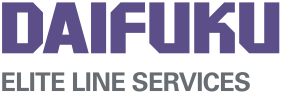 